PUBLIC NOTICE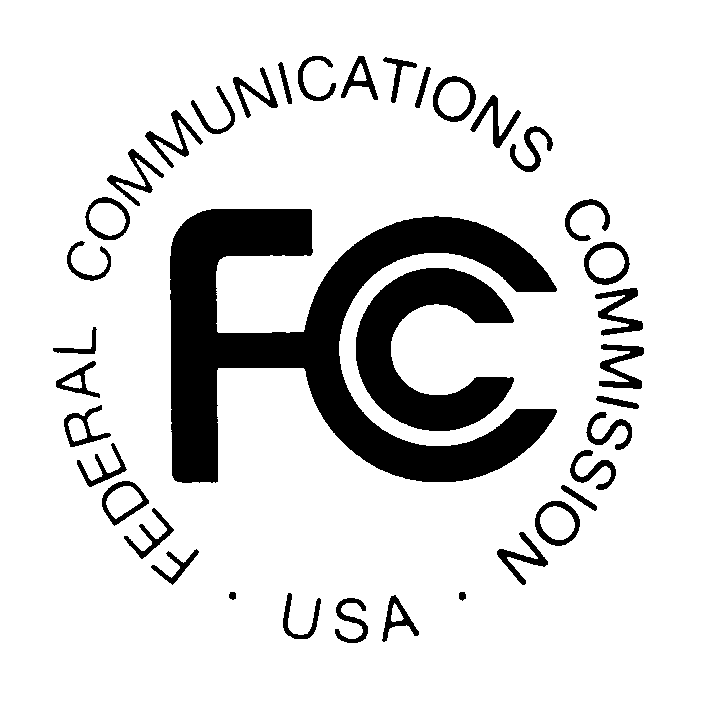 DA 15-265February 27, 2015PUBLIC SAFETY AND HOMELAND SECURITY BUREAU ANNOUNCESREGION 13 (ILLINOIS) 700 MHZ AND 800 MHZ NPSPAC PUBLIC SAFETY REGIONAL PLANNING COMMITTEES 2015 MEETING SCHEDULEPR Docket No. 91-228 and WT Docket 02-378The Region 13 (Illinois) Regional Conference Review and Implementation Committee, also known as the 700 MHz and 800 MHz Public Safety Regional Planning Committees (RPCs), will hold two planning meetings in 2015 to review any pending 700 MHz and 800 MHz applications and to address any outstanding issues.  The meetings will be held as follows: Wednesday, April 15, 2015, 10:00 a.m.Illinois State Police Headquarters (First Floor Conference Room)801 South 7th StreetSpringfield, Illinois 62703Wednesday, November 4, 2015, 1:00 p.m. (After the Illinois Public Safety Telecommunications Annual Conference)Illinois Emergency Management Agency 2200 South Dirksen ParkwaySpringfield, Illinois 62764Both Region 13 700 MHz and 800 MHz Public Safety RPC meetings are open to the public.  The meetings are held at locations throughout the Region 13 area to encourage wide participation.  It is essential that public safety agencies in all areas of government, including state, municipality, county, and Native American Tribal, and non-governmental organizations eligible under Section 90.523 of the Commission’s rules, 47 C.F.R. § 90.523, be represented in order to ensure that each agency’s future spectrum needs are considered in the allocation process.  Administrators who are not oriented in the communications field should delegate someone with this knowledge to attend, participate, and represent their agency’s needs.	All interested parties wishing to participate in planning for the use of public safety spectrum in the 700 MHz and 800 MHz NPSPAC bands within Region 13 should plan to attend.  For further information, please contact:	William Carter, Chairperson	700 MHz and 800 MHz Regional Planning Committees	Illinois Department of Public Health	Radio Communications Coordinator	122 South Michigan	Chicago, Illinois 60603	(312) 814-5208	(312) 497-6802 Mobile 	Billy.carter@illinois.gov-FCC-